1	引言非洲各成员国建议完整保留有关在ITU-T工作中加强电子工作方法使用的第32号决议，以便继续完成本决议尚未实现的目标：促进各成员国以在线方式参与各会议工作。为此，应注意的是，需要开展更多工作，稳定根据国际电联需求为方便成员国参与工作开发的专用应用，推出与Linux操作系统兼容的版本。此外，一方面开发支持移动访问的国际电联网站，另一方面推广网站应用，以实现大规模远程参会。2	提案保留第32号决议，但进行一些编辑性修正，目的仅限于使电子工作方法得到充分发展和广泛普及，同时考虑到发展中国家的带宽局限及其他限制和需求。特别是，开发或实施与LINUX操作系统兼容的电子工作方法；促进通过智能移动设备以移动方式访问ITU-T网站；推进简易和价格可承受的远程参会手段，包括通过智能移动设备；开展宣传活动，推广并提供有关这些设施的指南；最后强化特定主题相关文件的搜索工具，例如使用增强的信息学系统。3	结论及有关新决议草案的提案对第32号决议的修订体现了上述有关加强电子工作方法（EWM）使用的原则，非洲提议考虑可采取的改进措施，如上文第2节所述的改进措施。MOD	AFCP/42A6/1第32号决议（，修订版）在国际电联电信标准化部门的工作中
加强电子工作方法的使用（2000年，蒙特利尔；2004年，弗洛里亚诺波利斯；
2008年，约翰内斯堡；2012年，迪拜）世界电信标准化全会（），考虑到a)	技术的迅速变化和随之产生的完善及加快标准制定工作的需要；b)	电子工作方法（EWM）有利于在国际电联电信标准化部门（ITU-T）活动的参与方之间开展开放、迅速和方便的合作；c)	实施EWM能力和相关安排对ITU-T成员（包括资源有限的个人、组织和国家）均大有裨益，因为这有利于他们及时和有效地了解标准信息以及标准制定与批准进程；d)	EWM将有助于改善ITU-T成员内部以及与其他相关标准化组织和国际电联之间就全球标准协调开展的交流；e)	电信标准化局（TSB）在为EWM能力提供支持中发挥关键作用；f)	全权代表大会第66号决议（2010年，瓜达拉哈拉，修订版）中所包含的决定；g)	发展中国家1积极参加面对面会议所面临的预算困难；h)	全权代表大会第167号决议（）做出决议，国际电联应进一步开发通过电子方式远程参加国际电联会议（包括理事会成立的工作组会议）的设施和能力，注意到a)	成员及时收到电子格式文件的愿望和减少会议期间产生的和邮寄的数量与日俱增的纸质文件的必要性；b)	许多形式的EWM已经在ITU-T采用，如电子文件提交和电子论坛服务；)	ITU-T成员要求召开电子会议的愿望；)	成员在会议期间越来越多地使用便携式计算机；)	更多地以电子方式参加建议书的制定和批准工作，对于成员（尤其是不能参加在日内瓦或其它地方举行的研究组会议的成员）的好处；)	在带宽可用性方面面临的困难和其它局限，尤其是发展中国家；)	通过提高ITU-T EWM能力可能实现的节约（如，减少散发纸质文件、差旅费用）；)	受到利用EWM开展协作的其他电信标准化组织的鼓励；)	替换批准程序（AAP）（ITU-T A.8建议书）主要是通过电子方式进行，做出决议1	ITU-T在EWM方面的主要目标是：•	成员之间就制定建议书开展的合作应以电子方式进行；•	电信标准化局应与电信发展局密切协作，为ITU-T会议、讲习班和培训课程提供EWM设备和能力，尤其注重向受到带宽局限及其它制约的发展中国家提供帮助；•	通过提供简化设施和指南以及免除与会代表支付本地电话费和上网费以外一切费用的方式，鼓励发展中国家通过电子方式参加ITU-T会议；•	电信标准化局应通过与电信发展局（BDT）的密切合作，为ITU-T会议、讲习班和培训课程提供EWM设施和能力，在理事会授权的额度内，通过免除与会者支付除本地话费和上网费以外的一切费用，鼓励发展中国家代表的与会；•	电信标准化局应以适当方式方便所有ITU-T成员获取其工作所需的电子文件，其中包括全面、统一的综合文件跟踪方式；•	电信标准化局应提供适当的系统和设备，支持利用电子方式开展ITU-T的工作；及•	在ITU-T网站发布ITU-T各研究组的所有活动、程序、研究和报告，以方便引导搜寻所有相关信息的方式2	这些目标应由EWM行动计划系统提出，其中包括由ITU-T成员或电信标准化局确定、并由电信标准化局在电信标准化顾问组（TSAG）的指导下确定重点并进行管理的单独行动项目，责成1	电信标准化局主任：•	充实完善EWM行动计划，以解决提高ITU-T EWM能力过程中的实际和具体的问题；•	定期确定和审查行动项目的费用和益处；•	向每次TSAG会议报告行动计划的进展情况，包括上述费用和益处的审查结果；•	尽快提供执行行动计划所需的执行授权、电信标准化局的内部预算和资源；•	为利用ITU-T EWM设备和能力制定并传播指导原则；•	采取行动，以便在ITU-T会议、讲习班和培训课程上为无法亲自出席会议的代表提供电子参会或观察会议的设施（如，网播、音频会议、网络会议/文件共享、视频会议等），并与电信发展局协调，协助提供这类设施；•	提供一个易于引导搜寻所有相关信息的ITU-T网站2	电信标准化顾问组EWM工作组继续：•	作为ITU-T成员与电信标准化局之间在EWM事项方面的联系方行事，尤其就行动计划的内容、优先顺序和实施情况提供反馈和意见；•	通过适当的下属组和试点项目，确定用户需要并计划采取适当措施；•	要求各研究组主席确定EWM联络人；•	鼓励所有ITU-T工作参与方，特别鼓励TSAG、各研究组、TSB和国际电联各局及各部门的EWM专家参加的参与；•	必要时，在TSAG会议之外继续以电子方式开展工作，以实现其目标。______________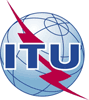 世界电信标准化全会（WTSA-16）
2016年10月25日-11月3日，哈马马特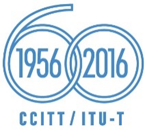 全体会议全体会议文件 42(Add.6)(Rev.1)-C2016年10月10日原文：英文非洲电信联盟各主管部门非洲电信联盟各主管部门非洲电信联盟各主管部门第32号决议“在国际电联电信标准化部门的工作中
加强电子工作方法的使用”的拟议修改第32号决议“在国际电联电信标准化部门的工作中
加强电子工作方法的使用”的拟议修改第32号决议“在国际电联电信标准化部门的工作中
加强电子工作方法的使用”的拟议修改摘要: